 Renouvellement  le CMNCI n’est pas obligatoire sauf si vous avez répondu OUI à une case de l’autoquestionnaire.de santé Première adhésion (le certificat médical de non contre-indication  (CMNCI) est obligatoire1er licencié :Nom :                 Prénom :           N° de licence :  Date de naissance :  Adresse : Code postal :  Ville :  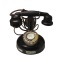 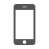 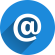 Personne à prévenir en cas d’accident :Nom :                 Prénom :           2ème licencié :Nom :                 Prénom :           N° de licence :  Date de naissance :  Adresse : Code postal :  Ville :  Personne à prévenir en cas d’accident :Nom :                 Prénom :           - **Pour tout nouvel adhérent                        Dans le cadre de la licence dématérialisée, je peux imprimer ma licence :  oui    non  CONSTITUTION DU DOSSIER D’INSCRIPTION AU CLUB          •  Le présent bulletin d’inscription signé•  Un chèque à l’ordre des Randonneurs Modéniens du montant correspondant aux options choisies     Le CMNCI pour les nouveaux licenciés1er licenciéEN ADHÉRANT AU CLUB DES RANDONNEURS MODENIENS •  Je m’engage à respecter scrupuleusement le Code de la route•  J’accepte de rétrocéder mon image au travers de photos, films ou tout autre support de communication       	•  J’autorise la communication de mes coordonnées aux adhérents du club :Fait le    Signature obligatoire 1er licencié2ème licenciéEN ADHÉRANT AU CLUB DES RANDONNEURS MODENIENS •  Je m’engage à respecter scrupuleusement le Code de la route•  J’accepte de rétrocéder mon image au travers de photos, films ou tout autre support de communication       	•  J’autorise la communication de mes coordonnées aux adhérents du club :Fait le   Signature obligatoire 2ème licencié-------------------------------------------------------------------------------------------------------------------------------------------------------------------------------------------Notice d’information AXA AssistanceDéclaration du licencié - Saison 2024 À retourner obligatoirement au Club (ou à la FFCT pour les membres individuels)Je soussigné(e) 1er licencié :    Nom :  , prénom : 2ème licencié : Nom :  , prénom : Déclare : • Avoir pris connaissance du contenu de la présente notice d’information relative au contrat d’assurance souscrit par la FFCT auprès d’AXA pour le compte de ses adhérents ; • Avoir été informé par la présente notice de l’intérêt que présente la souscription de garanties d’indemnités contractuelles (Décès, Invalidité Permanente, Frais médicaux, et Assistance) pour les personnes pratiquant une activité sportive relevant de la FFCT, • Avoir choisi une formule MB, PB ou GB et les options suivantes : Indemnité Journalière forfaitaire                Complément Décès/Invalidité  • Ne retenir aucune option complémentaire proposée     Fait à  Monnaie,   le                                Signature du 1er licencié                                                                                    signature du 2ème licencié FAMILLE ou INDIVIDUELFAMILLE ou INDIVIDUELFAMILLE ou INDIVIDUELFAMILLE ou INDIVIDUELFAMILLE ou INDIVIDUELFAMILLE ou INDIVIDUELFAMILLE ou INDIVIDUELCotisationClub (obligatoire)CotisationClub (obligatoire)1er ADULTE49,50 € 51,50 €  101,50 € 101,50 € 5,00 € €€2ème ADULTE34,00 € 36,00€  86,00 € 86,00 € 5,00 € €€Jeune de 18 à 25 ans33,00 € 35,00 €  85,00 € 85,00 € 5,00 €   €€Jeune de – 18 ans17,50 €  18,50 €  68,50 € 68,50 € gratuit€€JEUNES DE 6 ans et moinsGratuitGratuit50,00 € 50,00 € gratuit €€ABONNEMENT REVUE  Gratuit **28,00 €      28,00 €      €TOTAL : OPTIONS ASSURANCE + ABONNEMENTTOTAL : OPTIONS ASSURANCE + ABONNEMENTTOTAL : OPTIONS ASSURANCE + ABONNEMENTTOTAL : OPTIONS ASSURANCE + ABONNEMENTTOTAL : OPTIONS ASSURANCE + ABONNEMENTTOTAL : OPTIONS ASSURANCE + ABONNEMENT€